2021届贵州省黔南州瓮安第二中学高二下学期化学第一次月考试题答案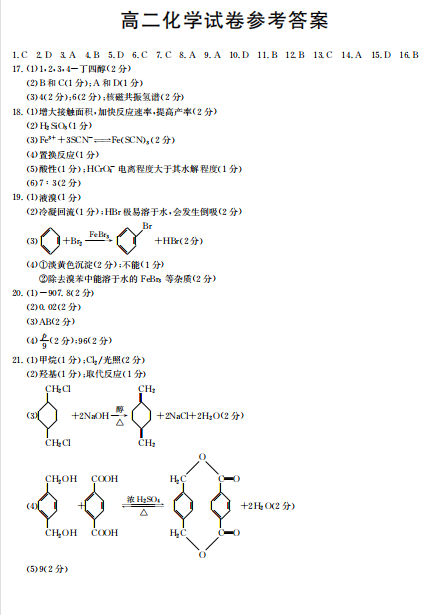 